附件1广州市电子印章申请和核查操作指引（在穗企业、社会团体专用）第一章 单位电子印章申请申请流程在穗企业和社会团体的电子印章由市电子印章平台提供制章服务。没有电子印章、电子印章已经失效、需要更换电子印章管理员（或电子印章授权使用人）的在穗企业和社会团体可填写《线下电子印章业务申请表（市平台）》（见附件2），并将申请表原件和经办人有效身份证复印件（均需加盖单位公章）邮寄至广州市科技项目评审中心（地址：广东省广州市越秀区淘金街4号1楼），同时将申请表扫描件和Word电子版发送至pszxslb@gz.gov.cn。邮寄咨询热线：020－83588203。申请表填写申请表填写咨询：QQ群号650862922。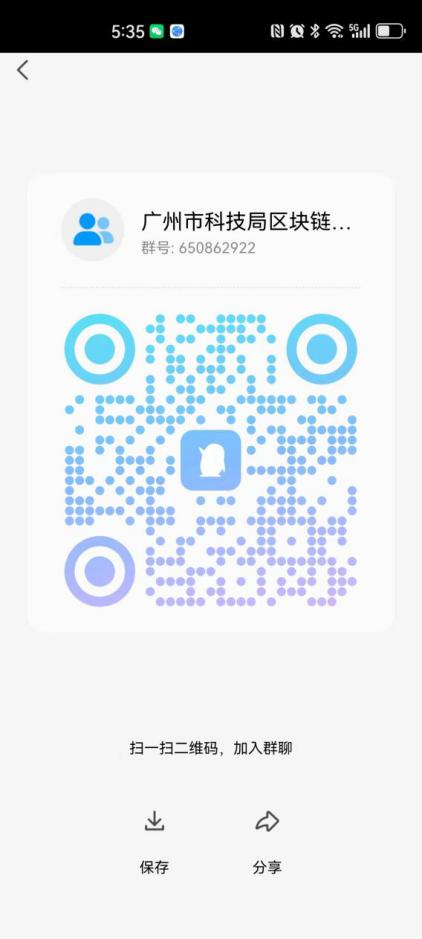 第二章 单位电子印章核查登录“穗好办”APP在手机应用商店中搜索“穗好办”APP，下载。打开“穗好办”APP，请本次盖章经办人（即，申请表所填的电子印章管理员或电子印章授权使用人）以自然人身份登录。查看印章有效情况进入“电子印章”界面，点击手机屏幕右下角的“印章授权”按钮。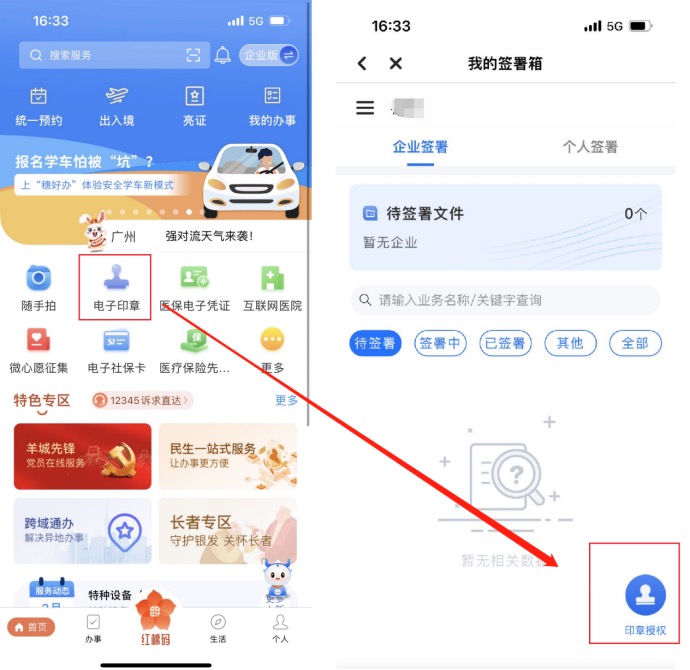 界面会显示登录人员被授权使用的所有电子印章。请确认登录人员可用的电子印章情况，重点核查印章是否存在、印章是否有效。一般情况下，会有1枚“有效印章”，请以手机截屏方式，记录下有效的“印章类型”。如果有多枚“有效印章”，请以手机截屏方式，记录下适用于广州市科技计划项目任务书签章的“印章类型”（如下图）。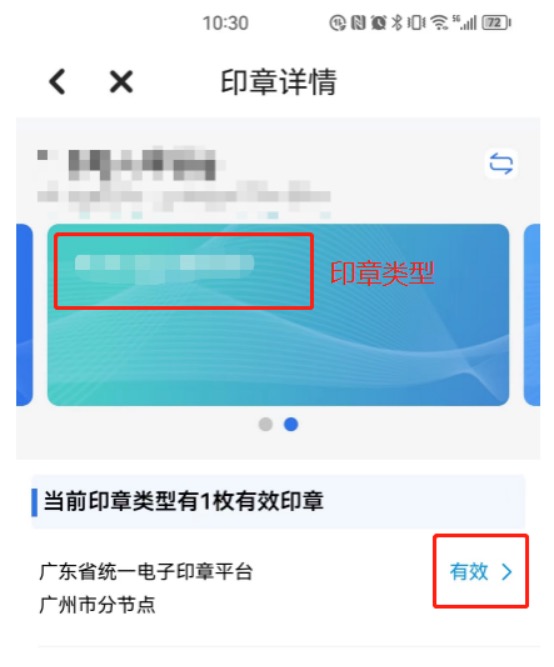 若印章存在且有效，则可顺利盖章。若印章不存在或失效，请根据第一章指引申请印章。若印章已申请请耐心等待“印章制作完成”的短信通知。若已收到“印章制作完成”的短信通知但在“穗好办”APP仍然看不到，请联系李健（19128608551）核查。